«Тексерілді»Директордың  оқу  ісі  жөніндегі  орынбасары:	Е.ҚайрылбаевҚазақ  тілі  мен  әдебиеті  пән  мұғалімі: 	А.ЕрмекбаеваСабақтың тақырыбы: Ғажайып  планета  Сабақтың тақырыбы: Ғажайып  планета  Сабақтың тақырыбы: Ғажайып  планета  Сабақтың тақырыбы: Ғажайып  планета  Мұғалімнің аты-жөні:А.ЕрмекбаеваКүні:  24.01.18ж  Мұғалімнің аты-жөні:А.ЕрмекбаеваКүні:  24.01.18ж  Мұғалімнің аты-жөні:А.ЕрмекбаеваКүні:  24.01.18ж  Мұғалімнің аты-жөні:А.ЕрмекбаеваКүні:  24.01.18ж  СЫНЫП:  5СЫНЫП:  5Қатысқаноқушылар  саны:  Қатысқаноқушылар  саны:  Қатысқаноқушылар  саны:  Қатыспағаноқушылар саны: 0 Қатыспағаноқушылар саны: 0 Қатыспағаноқушылар саны: 0 Сабақ негізделген оқу мақсаттарыСабақ негізделген оқу мақсаттары5.3.6.1.   мәтіндегі  орфографиялық  қателерді  сөздіктерге  сүйене  отырып,  түзету  және  редакциялау5.4.2.2.  зат  есімдердің   мағыналық  түрлерін   мәнмәтін  аясында   жалғаулар  арқылы   түрлендіріп  қолдану5.3.6.1.   мәтіндегі  орфографиялық  қателерді  сөздіктерге  сүйене  отырып,  түзету  және  редакциялау5.4.2.2.  зат  есімдердің   мағыналық  түрлерін   мәнмәтін  аясында   жалғаулар  арқылы   түрлендіріп  қолдану5.3.6.1.   мәтіндегі  орфографиялық  қателерді  сөздіктерге  сүйене  отырып,  түзету  және  редакциялау5.4.2.2.  зат  есімдердің   мағыналық  түрлерін   мәнмәтін  аясында   жалғаулар  арқылы   түрлендіріп  қолдану5.3.6.1.   мәтіндегі  орфографиялық  қателерді  сөздіктерге  сүйене  отырып,  түзету  және  редакциялау5.4.2.2.  зат  есімдердің   мағыналық  түрлерін   мәнмәтін  аясында   жалғаулар  арқылы   түрлендіріп  қолдану5.3.6.1.   мәтіндегі  орфографиялық  қателерді  сөздіктерге  сүйене  отырып,  түзету  және  редакциялау5.4.2.2.  зат  есімдердің   мағыналық  түрлерін   мәнмәтін  аясында   жалғаулар  арқылы   түрлендіріп  қолдану5.3.6.1.   мәтіндегі  орфографиялық  қателерді  сөздіктерге  сүйене  отырып,  түзету  және  редакциялау5.4.2.2.  зат  есімдердің   мағыналық  түрлерін   мәнмәтін  аясында   жалғаулар  арқылы   түрлендіріп  қолдануСабақ  нәтижесі:Сабақ  нәтижесі:Оқушылардың барлығы мынаны орындай алады: Оқулықта берілген және қосымша тапсырмаларды орындайды.  Жазба жұмыс жасайды. Сұраққа жауап береді. Оқушылардың көбісі мынаны орындай алады: Жұптық  жұмысты брлесе орындайды.Өз бетінше жұмыс жасайды. Сұраққа жауап береді. Қосымша үлестірме ресурстармен  жұмыс жасайды. 	Оқушылардың кейбіреуі мынаны орындай алады: Оқулықтан тыс берілген қосымша тапсырмалады орындайды, тақырып бойынша қосымша мәліметтер мен дәлелдер келтіре алады.Оқушылардың барлығы мынаны орындай алады: Оқулықта берілген және қосымша тапсырмаларды орындайды.  Жазба жұмыс жасайды. Сұраққа жауап береді. Оқушылардың көбісі мынаны орындай алады: Жұптық  жұмысты брлесе орындайды.Өз бетінше жұмыс жасайды. Сұраққа жауап береді. Қосымша үлестірме ресурстармен  жұмыс жасайды. 	Оқушылардың кейбіреуі мынаны орындай алады: Оқулықтан тыс берілген қосымша тапсырмалады орындайды, тақырып бойынша қосымша мәліметтер мен дәлелдер келтіре алады.Оқушылардың барлығы мынаны орындай алады: Оқулықта берілген және қосымша тапсырмаларды орындайды.  Жазба жұмыс жасайды. Сұраққа жауап береді. Оқушылардың көбісі мынаны орындай алады: Жұптық  жұмысты брлесе орындайды.Өз бетінше жұмыс жасайды. Сұраққа жауап береді. Қосымша үлестірме ресурстармен  жұмыс жасайды. 	Оқушылардың кейбіреуі мынаны орындай алады: Оқулықтан тыс берілген қосымша тапсырмалады орындайды, тақырып бойынша қосымша мәліметтер мен дәлелдер келтіре алады.Оқушылардың барлығы мынаны орындай алады: Оқулықта берілген және қосымша тапсырмаларды орындайды.  Жазба жұмыс жасайды. Сұраққа жауап береді. Оқушылардың көбісі мынаны орындай алады: Жұптық  жұмысты брлесе орындайды.Өз бетінше жұмыс жасайды. Сұраққа жауап береді. Қосымша үлестірме ресурстармен  жұмыс жасайды. 	Оқушылардың кейбіреуі мынаны орындай алады: Оқулықтан тыс берілген қосымша тапсырмалады орындайды, тақырып бойынша қосымша мәліметтер мен дәлелдер келтіре алады.Оқушылардың барлығы мынаны орындай алады: Оқулықта берілген және қосымша тапсырмаларды орындайды.  Жазба жұмыс жасайды. Сұраққа жауап береді. Оқушылардың көбісі мынаны орындай алады: Жұптық  жұмысты брлесе орындайды.Өз бетінше жұмыс жасайды. Сұраққа жауап береді. Қосымша үлестірме ресурстармен  жұмыс жасайды. 	Оқушылардың кейбіреуі мынаны орындай алады: Оқулықтан тыс берілген қосымша тапсырмалады орындайды, тақырып бойынша қосымша мәліметтер мен дәлелдер келтіре алады.Оқушылардың барлығы мынаны орындай алады: Оқулықта берілген және қосымша тапсырмаларды орындайды.  Жазба жұмыс жасайды. Сұраққа жауап береді. Оқушылардың көбісі мынаны орындай алады: Жұптық  жұмысты брлесе орындайды.Өз бетінше жұмыс жасайды. Сұраққа жауап береді. Қосымша үлестірме ресурстармен  жұмыс жасайды. 	Оқушылардың кейбіреуі мынаны орындай алады: Оқулықтан тыс берілген қосымша тапсырмалады орындайды, тақырып бойынша қосымша мәліметтер мен дәлелдер келтіре алады.Бағалау  критерийіБағалау  критерийіЖеке, жұптық, топтық тапсырмаларды орындай алады. Сабақ барысында  тыңдаушының назарын өзіне аудара алады.Жеке, жұптық, топтық тапсырмаларды орындай алады. Сабақ барысында  тыңдаушының назарын өзіне аудара алады.Жеке, жұптық, топтық тапсырмаларды орындай алады. Сабақ барысында  тыңдаушының назарын өзіне аудара алады.Жеке, жұптық, топтық тапсырмаларды орындай алады. Сабақ барысында  тыңдаушының назарын өзіне аудара алады.Жеке, жұптық, топтық тапсырмаларды орындай алады. Сабақ барысында  тыңдаушының назарын өзіне аудара алады.Жеке, жұптық, топтық тапсырмаларды орындай алады. Сабақ барысында  тыңдаушының назарын өзіне аудара алады.Тілдік құзіреттілікТілдік құзіреттілік«Ғажайып  планета»  туралы  видеолар «Ғажайып  планета»  туралы  видеолар «Ғажайып  планета»  туралы  видеолар «Ғажайып  планета»  туралы  видеолар «Ғажайып  планета»  туралы  видеолар «Ғажайып  планета»  туралы  видеолар РесурстарРесурстарОқулық, суреттер, жұпқа  бөлуге арналған кеспе қағаздар  және  әртүрлі  заттар, топтық тапсырмалар, кері байланысОқулық, суреттер, жұпқа  бөлуге арналған кеспе қағаздар  және  әртүрлі  заттар, топтық тапсырмалар, кері байланысОқулық, суреттер, жұпқа  бөлуге арналған кеспе қағаздар  және  әртүрлі  заттар, топтық тапсырмалар, кері байланысОқулық, суреттер, жұпқа  бөлуге арналған кеспе қағаздар  және  әртүрлі  заттар, топтық тапсырмалар, кері байланысОқулық, суреттер, жұпқа  бөлуге арналған кеспе қағаздар  және  әртүрлі  заттар, топтық тапсырмалар, кері байланысОқулық, суреттер, жұпқа  бөлуге арналған кеспе қағаздар  және  әртүрлі  заттар, топтық тапсырмалар, кері байланысӘдіс-тәсілдерӘдіс-тәсілдерСұрақ-жауап, әңгімелеу, түсіндіру, ойын, көрнекілік. Рефлексия.Сұрақ-жауап, әңгімелеу, түсіндіру, ойын, көрнекілік. Рефлексия.Сұрақ-жауап, әңгімелеу, түсіндіру, ойын, көрнекілік. Рефлексия.Сұрақ-жауап, әңгімелеу, түсіндіру, ойын, көрнекілік. Рефлексия.Сұрақ-жауап, әңгімелеу, түсіндіру, ойын, көрнекілік. Рефлексия.Сұрақ-жауап, әңгімелеу, түсіндіру, ойын, көрнекілік. Рефлексия.Пәнаралық байланысПәнаралық байланысГеография , қазақ тілі. География , қазақ тілі. География , қазақ тілі. География , қазақ тілі. География , қазақ тілі. География , қазақ тілі. Алдыңғы оқуАлдыңғы оқуКосмонондық  ою-өрнек-адам  қиялының  жемісіКосмонондық  ою-өрнек-адам  қиялының  жемісіКосмонондық  ою-өрнек-адам  қиялының  жемісіКосмонондық  ою-өрнек-адам  қиялының  жемісіКосмонондық  ою-өрнек-адам  қиялының  жемісіКосмонондық  ою-өрнек-адам  қиялының  жемісіСабақтың жоспарыСабақтың жоспарыСабақтың жоспарыСабақтың жоспарыСабақтың жоспарыСабақтың жоспарыСабақтың жоспарыСабақтың жоспарыЖоспарланғануақытСабақ барысы :Сабақ барысы :Сабақ барысы :Сабақ барысы :Сабақ барысы :Сабақ барысы :Бағалау түрлеріБасталуыЖұптарға  бөлу. Себетпен    жеміс  әкелу. Оқушыларға себеттен   жеміс алуларын сұраймын.Конфеттің түрлеріне қарай 3 топқа бөлініп отырады.Психологиялық ахуал қалыптастыру: Жұптарға  бөлу. Себетпен    жеміс  әкелу. Оқушыларға себеттен   жеміс алуларын сұраймын.Конфеттің түрлеріне қарай 3 топқа бөлініп отырады.Психологиялық ахуал қалыптастыру: Жұптарға  бөлу. Себетпен    жеміс  әкелу. Оқушыларға себеттен   жеміс алуларын сұраймын.Конфеттің түрлеріне қарай 3 топқа бөлініп отырады.Психологиялық ахуал қалыптастыру: Жұптарға  бөлу. Себетпен    жеміс  әкелу. Оқушыларға себеттен   жеміс алуларын сұраймын.Конфеттің түрлеріне қарай 3 топқа бөлініп отырады.Психологиялық ахуал қалыптастыру: Жұптарға  бөлу. Себетпен    жеміс  әкелу. Оқушыларға себеттен   жеміс алуларын сұраймын.Конфеттің түрлеріне қарай 3 топқа бөлініп отырады.Психологиялық ахуал қалыптастыру: Жұптарға  бөлу. Себетпен    жеміс  әкелу. Оқушыларға себеттен   жеміс алуларын сұраймын.Конфеттің түрлеріне қарай 3 топқа бөлініп отырады.Психологиялық ахуал қалыптастыру: Тапсырманы орындаған әр балаға  жеміс терберіп отырамын.Жаңа білімБілу және түсінуБерілген мәтіндерді балалар оқып алады.«Сақина салмақ ойыны»Балалар біз бүгін сақина салмақ ойынын ойнаймыз. Бұл ойынның бүгіінгі ерекшелігі кімнің   қолында сақина қалса менің сұрағыма жауап береді?Қандай киноларды ұнатасың?Қиял  дегеніміз  не?Аңыз  дегеніміз  не?«Ер  Төстік»  ертегісі  қиялға  жата  ма,  аңызға  жата  ма?Зат  есімдерге  мысал  келтір? Деректі  зат  есім  дегеніміз  не?Жалқы  зат  есім  дегеніміз  не?Білу және түсінуБерілген мәтіндерді балалар оқып алады.«Сақина салмақ ойыны»Балалар біз бүгін сақина салмақ ойынын ойнаймыз. Бұл ойынның бүгіінгі ерекшелігі кімнің   қолында сақина қалса менің сұрағыма жауап береді?Қандай киноларды ұнатасың?Қиял  дегеніміз  не?Аңыз  дегеніміз  не?«Ер  Төстік»  ертегісі  қиялға  жата  ма,  аңызға  жата  ма?Зат  есімдерге  мысал  келтір? Деректі  зат  есім  дегеніміз  не?Жалқы  зат  есім  дегеніміз  не?Білу және түсінуБерілген мәтіндерді балалар оқып алады.«Сақина салмақ ойыны»Балалар біз бүгін сақина салмақ ойынын ойнаймыз. Бұл ойынның бүгіінгі ерекшелігі кімнің   қолында сақина қалса менің сұрағыма жауап береді?Қандай киноларды ұнатасың?Қиял  дегеніміз  не?Аңыз  дегеніміз  не?«Ер  Төстік»  ертегісі  қиялға  жата  ма,  аңызға  жата  ма?Зат  есімдерге  мысал  келтір? Деректі  зат  есім  дегеніміз  не?Жалқы  зат  есім  дегеніміз  не?Білу және түсінуБерілген мәтіндерді балалар оқып алады.«Сақина салмақ ойыны»Балалар біз бүгін сақина салмақ ойынын ойнаймыз. Бұл ойынның бүгіінгі ерекшелігі кімнің   қолында сақина қалса менің сұрағыма жауап береді?Қандай киноларды ұнатасың?Қиял  дегеніміз  не?Аңыз  дегеніміз  не?«Ер  Төстік»  ертегісі  қиялға  жата  ма,  аңызға  жата  ма?Зат  есімдерге  мысал  келтір? Деректі  зат  есім  дегеніміз  не?Жалқы  зат  есім  дегеніміз  не?Білу және түсінуБерілген мәтіндерді балалар оқып алады.«Сақина салмақ ойыны»Балалар біз бүгін сақина салмақ ойынын ойнаймыз. Бұл ойынның бүгіінгі ерекшелігі кімнің   қолында сақина қалса менің сұрағыма жауап береді?Қандай киноларды ұнатасың?Қиял  дегеніміз  не?Аңыз  дегеніміз  не?«Ер  Төстік»  ертегісі  қиялға  жата  ма,  аңызға  жата  ма?Зат  есімдерге  мысал  келтір? Деректі  зат  есім  дегеніміз  не?Жалқы  зат  есім  дегеніміз  не?Білу және түсінуБерілген мәтіндерді балалар оқып алады.«Сақина салмақ ойыны»Балалар біз бүгін сақина салмақ ойынын ойнаймыз. Бұл ойынның бүгіінгі ерекшелігі кімнің   қолында сақина қалса менің сұрағыма жауап береді?Қандай киноларды ұнатасың?Қиял  дегеніміз  не?Аңыз  дегеніміз  не?«Ер  Төстік»  ертегісі  қиялға  жата  ма,  аңызға  жата  ма?Зат  есімдерге  мысал  келтір? Деректі  зат  есім  дегеніміз  не?Жалқы  зат  есім  дегеніміз  не?Оқулық,мәтіндер. ОртасыҚолдануАКТ  арқылы  «Ғарыш  әлемі»  тақырыбы  бойынша  мәліттерді     тамашалаймыз. (https\\ www.youtube.\watch?v=n-khlCFOpzQМәліметтердегі   негізгі  ақпараттарды  ,үсынылған  иллюстрациялардың  тақырыпқа  қатысын анықтау.Талдау  Талап  Сұлтанбековтың  «Ғажайып  планета»  әңгімесіннен  үздіні  оқыту.Септік  жалғаулары –зат  пен  зат  , қимыл  арасындағы (мекендік, мезгілдік, мөлшерлік, себептік  қатынастарды білдіріп, сөз  бен  сөзді  байланыстыратын  қосымшалар. Қазақ  тілінде жеті  септік  бар. Атау, ілік,барыс,табыс,жатыс,шығыс,көмектес  септіктері  «Түртіп  алу»  стратегиясы  	Мәтіннен  септік  жалғаулары  бар  сөздерді  теріп  жаз  және  қай  септік  екенін  ажырату.ҚолдануАКТ  арқылы  «Ғарыш  әлемі»  тақырыбы  бойынша  мәліттерді     тамашалаймыз. (https\\ www.youtube.\watch?v=n-khlCFOpzQМәліметтердегі   негізгі  ақпараттарды  ,үсынылған  иллюстрациялардың  тақырыпқа  қатысын анықтау.Талдау  Талап  Сұлтанбековтың  «Ғажайып  планета»  әңгімесіннен  үздіні  оқыту.Септік  жалғаулары –зат  пен  зат  , қимыл  арасындағы (мекендік, мезгілдік, мөлшерлік, себептік  қатынастарды білдіріп, сөз  бен  сөзді  байланыстыратын  қосымшалар. Қазақ  тілінде жеті  септік  бар. Атау, ілік,барыс,табыс,жатыс,шығыс,көмектес  септіктері  «Түртіп  алу»  стратегиясы  	Мәтіннен  септік  жалғаулары  бар  сөздерді  теріп  жаз  және  қай  септік  екенін  ажырату.ҚолдануАКТ  арқылы  «Ғарыш  әлемі»  тақырыбы  бойынша  мәліттерді     тамашалаймыз. (https\\ www.youtube.\watch?v=n-khlCFOpzQМәліметтердегі   негізгі  ақпараттарды  ,үсынылған  иллюстрациялардың  тақырыпқа  қатысын анықтау.Талдау  Талап  Сұлтанбековтың  «Ғажайып  планета»  әңгімесіннен  үздіні  оқыту.Септік  жалғаулары –зат  пен  зат  , қимыл  арасындағы (мекендік, мезгілдік, мөлшерлік, себептік  қатынастарды білдіріп, сөз  бен  сөзді  байланыстыратын  қосымшалар. Қазақ  тілінде жеті  септік  бар. Атау, ілік,барыс,табыс,жатыс,шығыс,көмектес  септіктері  «Түртіп  алу»  стратегиясы  	Мәтіннен  септік  жалғаулары  бар  сөздерді  теріп  жаз  және  қай  септік  екенін  ажырату.ҚолдануАКТ  арқылы  «Ғарыш  әлемі»  тақырыбы  бойынша  мәліттерді     тамашалаймыз. (https\\ www.youtube.\watch?v=n-khlCFOpzQМәліметтердегі   негізгі  ақпараттарды  ,үсынылған  иллюстрациялардың  тақырыпқа  қатысын анықтау.Талдау  Талап  Сұлтанбековтың  «Ғажайып  планета»  әңгімесіннен  үздіні  оқыту.Септік  жалғаулары –зат  пен  зат  , қимыл  арасындағы (мекендік, мезгілдік, мөлшерлік, себептік  қатынастарды білдіріп, сөз  бен  сөзді  байланыстыратын  қосымшалар. Қазақ  тілінде жеті  септік  бар. Атау, ілік,барыс,табыс,жатыс,шығыс,көмектес  септіктері  «Түртіп  алу»  стратегиясы  	Мәтіннен  септік  жалғаулары  бар  сөздерді  теріп  жаз  және  қай  септік  екенін  ажырату.ҚолдануАКТ  арқылы  «Ғарыш  әлемі»  тақырыбы  бойынша  мәліттерді     тамашалаймыз. (https\\ www.youtube.\watch?v=n-khlCFOpzQМәліметтердегі   негізгі  ақпараттарды  ,үсынылған  иллюстрациялардың  тақырыпқа  қатысын анықтау.Талдау  Талап  Сұлтанбековтың  «Ғажайып  планета»  әңгімесіннен  үздіні  оқыту.Септік  жалғаулары –зат  пен  зат  , қимыл  арасындағы (мекендік, мезгілдік, мөлшерлік, себептік  қатынастарды білдіріп, сөз  бен  сөзді  байланыстыратын  қосымшалар. Қазақ  тілінде жеті  септік  бар. Атау, ілік,барыс,табыс,жатыс,шығыс,көмектес  септіктері  «Түртіп  алу»  стратегиясы  	Мәтіннен  септік  жалғаулары  бар  сөздерді  теріп  жаз  және  қай  септік  екенін  ажырату.ҚолдануАКТ  арқылы  «Ғарыш  әлемі»  тақырыбы  бойынша  мәліттерді     тамашалаймыз. (https\\ www.youtube.\watch?v=n-khlCFOpzQМәліметтердегі   негізгі  ақпараттарды  ,үсынылған  иллюстрациялардың  тақырыпқа  қатысын анықтау.Талдау  Талап  Сұлтанбековтың  «Ғажайып  планета»  әңгімесіннен  үздіні  оқыту.Септік  жалғаулары –зат  пен  зат  , қимыл  арасындағы (мекендік, мезгілдік, мөлшерлік, себептік  қатынастарды білдіріп, сөз  бен  сөзді  байланыстыратын  қосымшалар. Қазақ  тілінде жеті  септік  бар. Атау, ілік,барыс,табыс,жатыс,шығыс,көмектес  септіктері  «Түртіп  алу»  стратегиясы  	Мәтіннен  септік  жалғаулары  бар  сөздерді  теріп  жаз  және  қай  септік  екенін  ажырату.Оқулық,қабырғаға ілінген  ватмандар, түрлі-түсті маркерлер«Ыстық орындық» орындық әдісі, сұрақтар, орындық.Сергіту сәті«Үй  мен  адам»   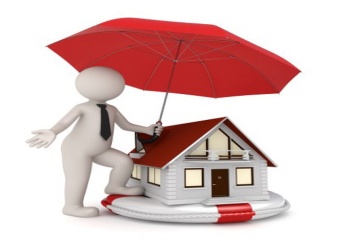 «Үй  мен  адам»   «Үй  мен  адам»   «Үй  мен  адам»   «Үй  мен  адам»   «Үй  мен  адам»   Оқушылар би билеп сергіп қалады.Аяқталуы Сабақты бекіту«Кім  жылдам»  әдісі.Ғарыш,аспан,Байқоңыр  өмір  сөздерін  септеңдер.«Кім  жылдам»  әдісі.Ғарыш,аспан,Байқоңыр  өмір  сөздерін  септеңдер.«Кім  жылдам»  әдісі.Ғарыш,аспан,Байқоңыр  өмір  сөздерін  септеңдер.«Кім  жылдам»  әдісі.Ғарыш,аспан,Байқоңыр  өмір  сөздерін  септеңдер.«Кім  жылдам»  әдісі.Ғарыш,аспан,Байқоңыр  өмір  сөздерін  септеңдер.«Кім  жылдам»  әдісі.Ғарыш,аспан,Байқоңыр  өмір  сөздерін  септеңдер.Топтастырумен жұмыс жүргізуКері байланыс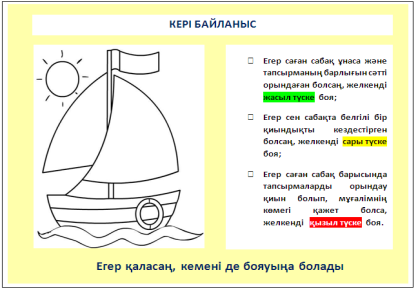 Кері байланыс кемесіҚосымша ақпаратҚосымша ақпаратҚосымша ақпаратҚосымша ақпаратҚосымша ақпаратҚосымша ақпаратҚосымша ақпаратҚосымша ақпаратСаралау – Сіз қосымшакөмек көрсетуді қалайжоспарлайсыз? Сізқабілеті жоғарыоқушыларға тапсырманыкүрделендіруді қалайжоспарлайсыз?Саралау – Сіз қосымшакөмек көрсетуді қалайжоспарлайсыз? Сізқабілеті жоғарыоқушыларға тапсырманыкүрделендіруді қалайжоспарлайсыз?Саралау – Сіз қосымшакөмек көрсетуді қалайжоспарлайсыз? Сізқабілеті жоғарыоқушыларға тапсырманыкүрделендіруді қалайжоспарлайсыз?Бағалау - Оқушылардыңүйренгенін тексерудіқалай жоспарлайсыз?Бағалау - Оқушылардыңүйренгенін тексерудіқалай жоспарлайсыз?Бағалау - Оқушылардыңүйренгенін тексерудіқалай жоспарлайсыз?Пəнаралық байланысҚауіпсіздік жəне еңбектіқорғау ережелеріАКТ-мен байланысҚұндылықтардағыбайланысПəнаралық байланысҚауіпсіздік жəне еңбектіқорғау ережелеріАКТ-мен байланысҚұндылықтардағыбайланысРефлексияСабақ / оқумақсаттарышынайы ма?Бүгін оқушыларне білді?Сыныптағы ахуалқандай болды?Мен жоспарлағансаралау шараларытиімді болды ма?Мен берілгенуақыт ішіндеүлгердім бе? Менөз жоспарымақандай түзетулеренгіздім жəненеліктен?РефлексияСабақ / оқумақсаттарышынайы ма?Бүгін оқушыларне білді?Сыныптағы ахуалқандай болды?Мен жоспарлағансаралау шараларытиімді болды ма?Мен берілгенуақыт ішіндеүлгердім бе? Менөз жоспарымақандай түзетулеренгіздім жəненеліктен?РефлексияСабақ / оқумақсаттарышынайы ма?Бүгін оқушыларне білді?Сыныптағы ахуалқандай болды?Мен жоспарлағансаралау шараларытиімді болды ма?Мен берілгенуақыт ішіндеүлгердім бе? Менөз жоспарымақандай түзетулеренгіздім жəненеліктен?Төмендегі бос ұяшыққа сабақ туралы өз пікіріңізді жазыңыз.Сол ұяшықтағы Сіздің сабағыңыздың тақырыбына сəйкескелетін сұрақтарға жауап беріңіз.Төмендегі бос ұяшыққа сабақ туралы өз пікіріңізді жазыңыз.Сол ұяшықтағы Сіздің сабағыңыздың тақырыбына сəйкескелетін сұрақтарға жауап беріңіз.Төмендегі бос ұяшыққа сабақ туралы өз пікіріңізді жазыңыз.Сол ұяшықтағы Сіздің сабағыңыздың тақырыбына сəйкескелетін сұрақтарға жауап беріңіз.Төмендегі бос ұяшыққа сабақ туралы өз пікіріңізді жазыңыз.Сол ұяшықтағы Сіздің сабағыңыздың тақырыбына сəйкескелетін сұрақтарға жауап беріңіз.Төмендегі бос ұяшыққа сабақ туралы өз пікіріңізді жазыңыз.Сол ұяшықтағы Сіздің сабағыңыздың тақырыбына сəйкескелетін сұрақтарға жауап беріңіз.Қорытынды бағамдауҚандай екі нəрсе табысты болды (оқытуды да, оқуды да ескеріңіз)?1:2:Қандай екі нəрсе сабақты жақсарта алды (оқытуды да, оқуды да ескеріңіз)?1:2:Сабақ барысында мен сынып немесе жекелеген оқушылар туралы менің келесі сабағымдыжетілдіруге көмектесетін не білдім?Қорытынды бағамдауҚандай екі нəрсе табысты болды (оқытуды да, оқуды да ескеріңіз)?1:2:Қандай екі нəрсе сабақты жақсарта алды (оқытуды да, оқуды да ескеріңіз)?1:2:Сабақ барысында мен сынып немесе жекелеген оқушылар туралы менің келесі сабағымдыжетілдіруге көмектесетін не білдім?Қорытынды бағамдауҚандай екі нəрсе табысты болды (оқытуды да, оқуды да ескеріңіз)?1:2:Қандай екі нəрсе сабақты жақсарта алды (оқытуды да, оқуды да ескеріңіз)?1:2:Сабақ барысында мен сынып немесе жекелеген оқушылар туралы менің келесі сабағымдыжетілдіруге көмектесетін не білдім?Қорытынды бағамдауҚандай екі нəрсе табысты болды (оқытуды да, оқуды да ескеріңіз)?1:2:Қандай екі нəрсе сабақты жақсарта алды (оқытуды да, оқуды да ескеріңіз)?1:2:Сабақ барысында мен сынып немесе жекелеген оқушылар туралы менің келесі сабағымдыжетілдіруге көмектесетін не білдім?Қорытынды бағамдауҚандай екі нəрсе табысты болды (оқытуды да, оқуды да ескеріңіз)?1:2:Қандай екі нəрсе сабақты жақсарта алды (оқытуды да, оқуды да ескеріңіз)?1:2:Сабақ барысында мен сынып немесе жекелеген оқушылар туралы менің келесі сабағымдыжетілдіруге көмектесетін не білдім?Қорытынды бағамдауҚандай екі нəрсе табысты болды (оқытуды да, оқуды да ескеріңіз)?1:2:Қандай екі нəрсе сабақты жақсарта алды (оқытуды да, оқуды да ескеріңіз)?1:2:Сабақ барысында мен сынып немесе жекелеген оқушылар туралы менің келесі сабағымдыжетілдіруге көмектесетін не білдім?Қорытынды бағамдауҚандай екі нəрсе табысты болды (оқытуды да, оқуды да ескеріңіз)?1:2:Қандай екі нəрсе сабақты жақсарта алды (оқытуды да, оқуды да ескеріңіз)?1:2:Сабақ барысында мен сынып немесе жекелеген оқушылар туралы менің келесі сабағымдыжетілдіруге көмектесетін не білдім?Қорытынды бағамдауҚандай екі нəрсе табысты болды (оқытуды да, оқуды да ескеріңіз)?1:2:Қандай екі нəрсе сабақты жақсарта алды (оқытуды да, оқуды да ескеріңіз)?1:2:Сабақ барысында мен сынып немесе жекелеген оқушылар туралы менің келесі сабағымдыжетілдіруге көмектесетін не білдім?